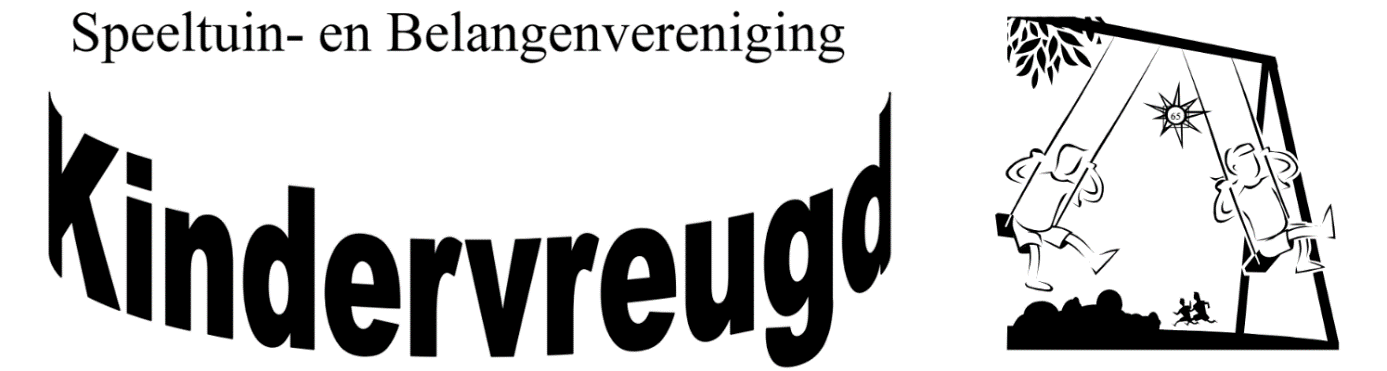 Inschrijf formulierActiviteiten die wij o.a. organiseren: Creatieve Workshops voor Kinderen en Volwassen, Kinderbingo, Volwassenenbingo, Paaseieren zoeken, Buiten speeldag, Pieten middag.Ook kan je het hele jaar door spelen in de speeltuin!Je bent al lid voor € 13,50 per jaar per gezin, ongeacht de gezinssamenstelling.*(Graag dit formulier per mail ingevuld opsturen naar, voorzitter@kindervreugdzeist.nl)
*De inschrijving geldt voor alle kinderen die wonen op het zelfde adres zoals deze ook bij de gemeente ingeschreven staan.Opzeggen dient per email te gebeuren via voorzitter@kindervreugdzeist.nl voor 30 november van het kalenderjaar.*Zonder tegenbericht wordt het lidmaatschap automatisch verlengd.Wij zien jullie graag als lid van onze Speeltuin- en Belangenvereniging Kindervreugd!Javalaan 32A3705 XD te Zeist030-6954580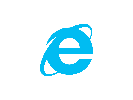 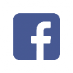 www.kindervreugdzeist.nl                                                                                     @kindervreugdzeistVoornaam kindAchternaam kindGeboorte- datum kindJ / MAdresPostcode + plaatsTelefoonnummerE-mailadres